Publicado en Cáceres el 04/06/2018 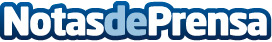 Tartañal: La tarta de pañales destila originalidad y sencillezSe trata de uno de los regalos para recién nacidos más innovador y moderno. Esta creativa manualidad radica en situar los pañales y otros enseres de tal manera que formen un pastel. Su valor añadido es la creatividad y facilidad para elaborarlo. Además, está integrado por los pañales que utilizará el bebé en los futuros meses de vida

Datos de contacto:TartañalNota de prensa publicada en: https://www.notasdeprensa.es/tartanal-la-tarta-de-panales-destila_1 Categorias: Nacional Sociedad Infantil Consumo Ocio para niños http://www.notasdeprensa.es